P5-7 KiVa project- Random acts of kindnessIf you still need to finish off your poster from last week’s lesson that is okay- carry on with that. Make sure that it is your best work.Once you have finished your poster your next task is to make/ set up a random acts of kindness chart or jar in your house. Explain to your family what random acts of kindness are and give them examples of things which they could all do at home- including yourself! Then whenever someone in your family completes a random act of kindness either they or you can write it down and stick it on to the chart or put it into the jar. You could draw a little illustration of the act of kindness to go with it. See if you can get to 100 random acts of kindness as a family!! We could also have a “Random acts of kindness” section on the blog which you guys could take the lead on? Team Holywood pupils, parents and staff could add in random acts of kindness which they do. Please remember to post about your learning on the blog!! Show us your posters, your research, your charts or tell us about what random acts of kindness you and your family have been doing. 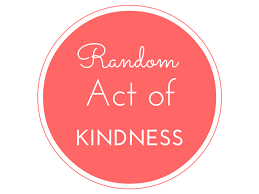 